ПЛАН ЗАСТРОЙКИпо компетенции «Экспедирование грузов»регионального этапа чемпионата в Красноярском крае.2024 г.План застройки соревновательной площадки «Экспедирование грузов» - 2024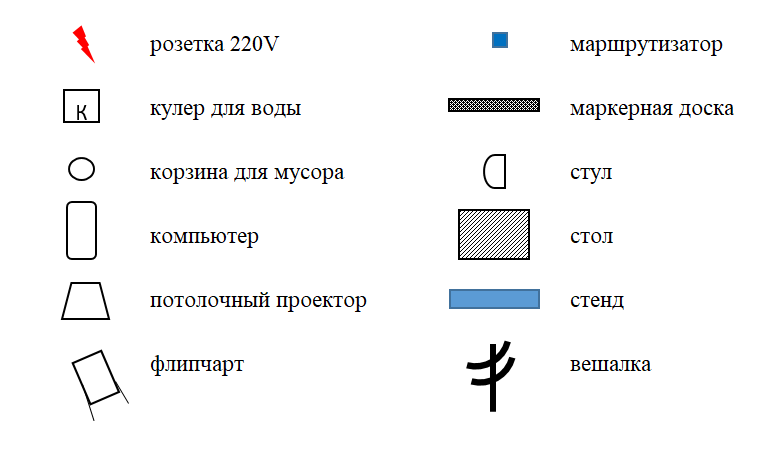 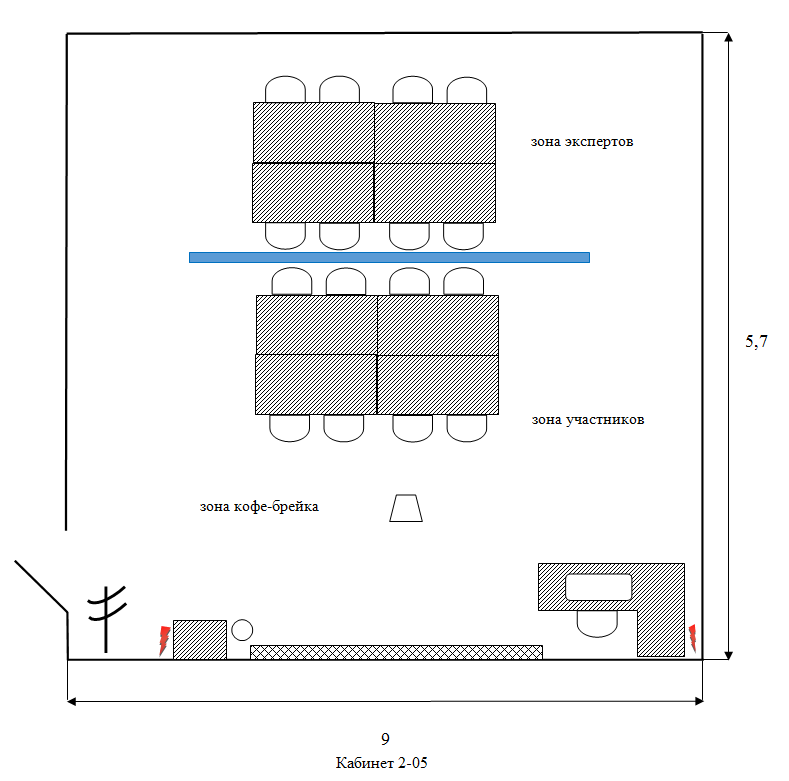 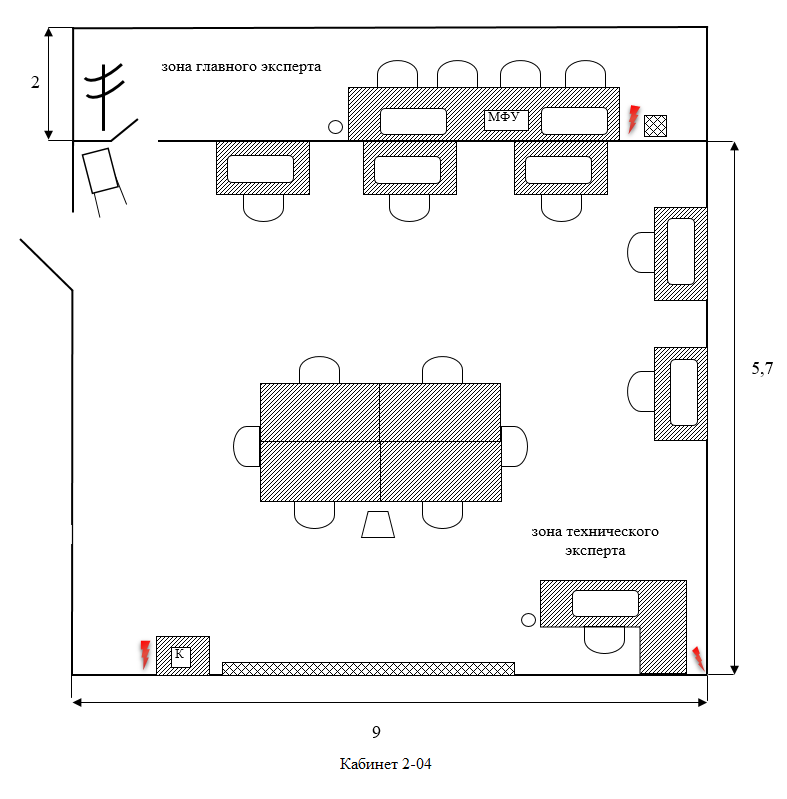 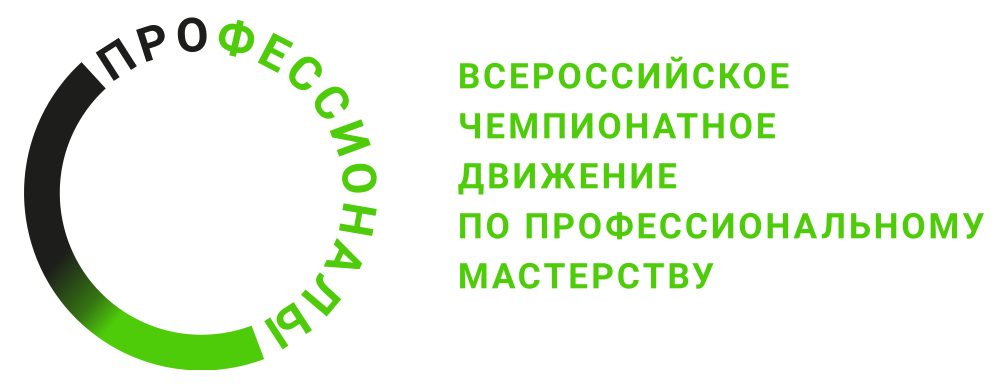 